SEMINÁRIO DE TERAPÊUTICA EM ODONTOPEDIATRIAProfa. Dra. Mariana Minatel BragaProfa. Dra. Ana Estela Haddad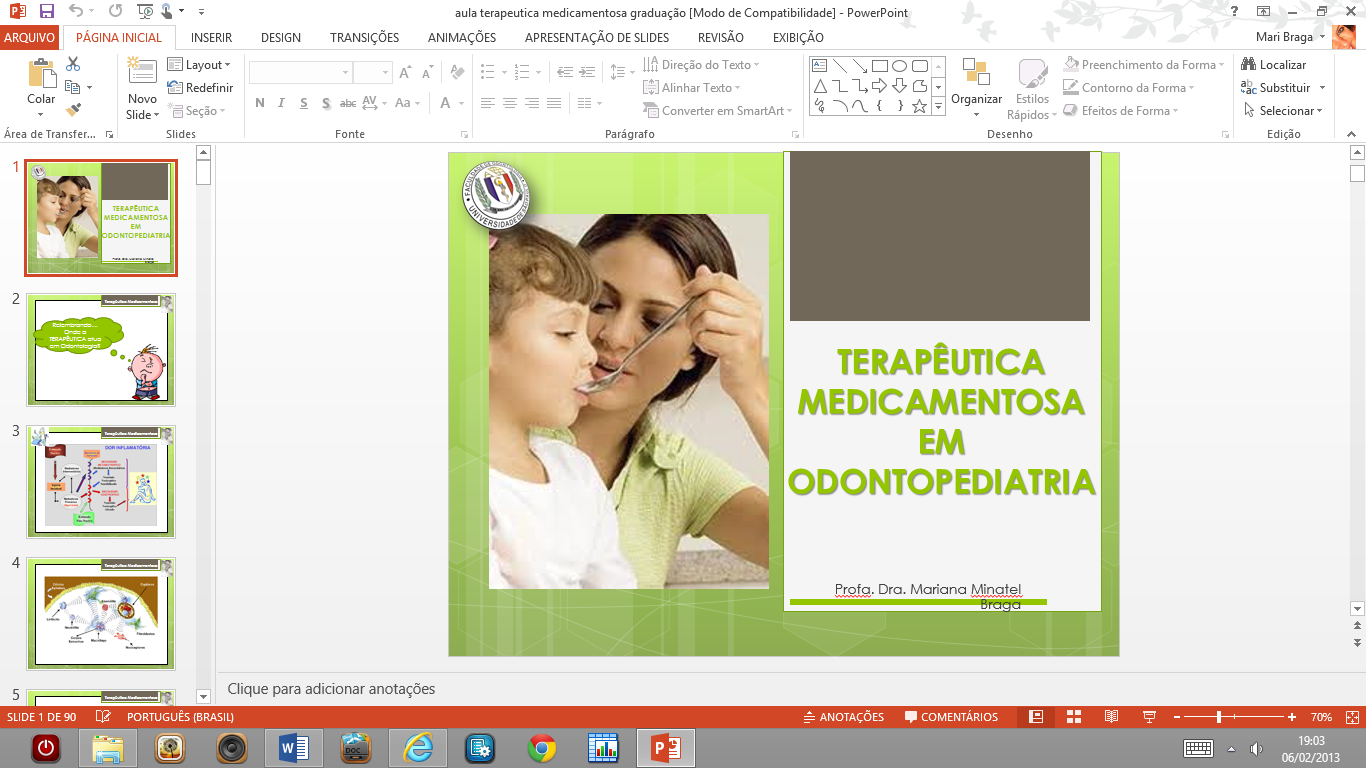 INSTRUÇÕES GERAIS:Devem ser compostos 7 grupos com números semelhantes de alunos.Cada grupo será responsável pela apresentação de um tema relacionado com  Terapêutica Medicamentosa em Odontopediatria e também propor um caso clínico também relacionado ao assunto para ser proposto para a classe.A atividade deverá ser apresentada no dia 11/08/14 – segunda-feira.Qualquer dúvida sobre o trabalho, entrem em contato com a Profa. Mariana pelo email (aehaddad@usp.br)Bom trabalho!!SEMINÁRIO - TERAPÊUTICA EM ODONTOPEDIATRIAGrupo 1: Uso de analgésicos em OdontopediatriaO grupo deverá elaborar uma apresentação sobre o tema acima, abordando os seguintes pontos:- Qual a racionalização do uso desse tipo de medicamento (em que tipo de processo fisio/patológico ele age e de que maneira; qual sua função; o que se espera com seu uso).- Tipos/Classes de medicamentos indicados para odontopediatria- Primeira escolha em Odontopediatria- Indicações e contra-indicações de cada um dos tipos- Posologia de cada um dos tipos- Esquemas de administração (quantas vezes deve ser indicado, por quanto tempo, de quanto em quanto tempo)Por fim, o grupo deverá montar um caso clínico que contemple a indicação do medicamento em discussão para que os colegas o utilizem como exercício e façam a prescrição mais adequada OU podem preparar uma situação-problema que os colegas possam julgar pontos verdadeiros e falsos. Usem a criatividade! Lembrem-se que em odontopediatria saber o peso e a idade da criança são aspectos importantes para prescrever um medicamento. Então, lembrem-se dessa informação.SEMINÁRIO - TERAPÊUTICA EM ODONTOPEDIATRIAGrupo 2: Uso de antiinflamatórios não esteroidais em OdontopediatriaO grupo deverá elaborar uma apresentação sobre o tema acima, abordando os seguintes pontos:- Qual a racionalização do uso desse tipo de medicamento (em que tipo de processo fisio/patológico ele age e de que maneira; qual sua função; o que se espera com seu uso).- Tipos/Classes de medicamentos indicados para odontopediatria- Primeira escolha em Odontopediatria- Indicações e contra-indicações de cada um dos tipos- Posologia de cada um dos tipos- Esquemas de administração (quantas vezes deve ser indicado, por quanto tempo, de quanto em quanto tempo)Por fim, o grupo deverá montar um caso clínico que contemple a indicação do medicamento em discussão para que os colegas o utilizem como exercício e façam a prescrição mais adequada OU podem preparar uma situação-problema que os colegas possam julgar pontos verdadeiros e falsos. Usem a criatividade! Lembrem-se que em odontopediatria saber o peso e a idade da criança são aspectos importantes para prescrever um medicamento. Então, lembrem-se dessa informação.SEMINÁRIO - TERAPÊUTICA EM ODONTOPEDIATRIAGrupo 3: Uso de antiinflamatóriosesteroidais em OdontopediatriaO grupo deverá elaborar uma apresentação sobre o tema acima, abordando os seguintes pontos:- Qual a racionalização do uso desse tipo de medicamento (em que tipo de processo fisio/patológico ele age e de que maneira; qual sua função; o que se espera com seu uso).- Tipos/Classes de medicamentos indicados para odontopediatria- Primeira escolha em Odontopediatria- Indicações e contra-indicações de cada um dos tipos- Posologia de cada um dos tipos- Esquemas de administração (quantas vezes deve ser indicado, por quanto tempo, de quanto em quanto tempo)Por fim, o grupo deverá montar um caso clínico que contemple a indicação do medicamento em discussão para que os colegas o utilizem como exercício e façam a prescrição mais adequada OU podem preparar uma situação-problema que os colegas possam julgar pontos verdadeiros e falsos. Usem a criatividade! Lembrem-se que em odontopediatria saber o peso e a idade da criança são aspectos importantes para prescrever um medicamento. Então, lembrem-se dessa informação.SEMINÁRIO - TERAPÊUTICA EM ODONTOPEDIATRIAGrupo 4: Uso de antibióticos (não profiláticos) em OdontopediatriaO grupo deverá elaborar uma apresentação sobre o tema acima, abordando os seguintes pontos:- Qual a racionalização do uso desse tipo de medicamento (em que tipo de processo fisio/patológico ele age e de que maneira; qual sua função; o que se espera com seu uso).- Tipos/Classes de medicamentos indicados para odontopediatria- Primeira escolha em Odontopediatria- Indicações e contra-indicações de cada um dos tipos- Posologia de cada um dos tipos- Esquemas de administração (quantas vezes deve ser indicado, por quanto tempo, de quanto em quanto tempo)Por fim, o grupo deverá montar um caso clínico que contemple a indicação do medicamento em discussão para que os colegas o utilizem como exercício e façam a prescrição mais adequada OU podem preparar uma situação-problema que os colegas possam julgar pontos verdadeiros e falsos. Usem a criatividade! Lembrem-se que em odontopediatria saber o peso e a idade da criança são aspectos importantes para prescrever um medicamento. Então, lembrem-se dessa informação.SEMINÁRIO - TERAPÊUTICA EM ODONTOPEDIATRIAGrupo 5: Uso de antibióticos profiláticos em OdontopediatriaO grupo deverá elaborar uma apresentação sobre o tema acima, abordando os seguintes pontos:- Qual a racionalização do uso desse tipo de medicamento (em que tipo de processo fisio/patológico ele age e de que maneira; qual sua função; o que se espera com seu uso).- Tipos/Classes de medicamentos indicados para odontopediatria- Primeira escolha em Odontopediatria- Indicações e contra-indicações de cada um dos tipos- Posologia de cada um dos tipos- Esquemas de administração (quantas vezes deve ser indicado, por quanto tempo, de quanto em quanto tempo)Por fim, o grupo deverá montar um caso clínico que contemple a indicação do medicamento em discussão para que os colegas o utilizem como exercício e façam a prescrição mais adequada OU podem preparar uma situação-problema que os colegas possam julgar pontos verdadeiros e falsos. Usem a criatividade! Lembrem-se que em odontopediatria saber o peso e a idade da criança são aspectos importantes para prescrever um medicamento. Então, lembrem-se dessa informação.SEMINÁRIO - TERAPÊUTICA EM ODONTOPEDIATRIAGrupo 6: Uso de corticoesteróides tópicos em OdontopediatriaO grupo deverá elaborar uma apresentação sobre o tema acima, abordando os seguintes pontos:- Qual a racionalização do uso desse tipo de medicamento (em que tipo de processo fisio/patológico ele age e de que maneira; qual sua função; o que se espera com seu uso).- Tipos/Classes de medicamentos indicados para odontopediatria- Primeira escolha em Odontopediatria- Indicações e contra-indicações de cada um dos tipos- Posologia de cada um dos tipos- Esquemas de administração (quantas vezes deve ser indicado, por quanto tempo, de quanto em quanto tempo)Por fim, o grupo deverá montar um caso clínico que contemple a indicação do medicamento em discussão para que os colegas o utilizem como exercício e façam a prescrição mais adequada OU podem preparar uma situação-problema que os colegas possam julgar pontos verdadeiros e falsos. Usem a criatividade! Lembrem-se que em odontopediatria saber o peso e a idade da criança são aspectos importantes para prescrever um medicamento. Então, lembrem-se dessa informação.SEMINÁRIO - TERAPÊUTICA EM ODONTOPEDIATRIAGrupo 7: Uso de antifúngicos e antivirais em OdontopediatriaO grupo deverá elaborar uma apresentação sobre o tema acima, abordando os seguintes pontos:- Qual a racionalização do uso desse tipo de medicamento (em que tipo de processo fisio/patológico ele age e de que maneira; qual sua função; o que se espera com seu uso).- Tipos/Classes de medicamentos indicados para odontopediatria- Primeira escolha em Odontopediatria- Indicações e contra-indicações de cada um dos tipos- Posologia de cada um dos tipos- Esquemas de administração (quantas vezes deve ser indicado, por quanto tempo, de quanto em quanto tempo)Por fim, o grupo deverá montar um caso clínico que contemple a indicação do medicamento em discussão para que os colegas o utilizem como exercício e façam a prescrição mais adequada OU podem preparar uma situação-problema que os colegas possam julgar pontos verdadeiros e falsos. Usem a criatividade! Lembrem-se que em odontopediatria saber o peso e a idade da criança são aspectos importantes para prescrever um medicamento. Então, lembrem-se dessa informação.SEMINÁRIO - TERAPÊUTICA EM ODONTOPEDIATRIAGrupo 8: Uso de ansiolíticos em OdontopediatriaO grupo deverá elaborar uma apresentação sobre o tema acima, abordando os seguintes pontos:- Qual a racionalização do uso desse tipo de medicamento (em que tipo de processo fisio/patológico ele age e de que maneira; qual sua função; o que se espera com seu uso).- Tipos/Classes de medicamentos indicados para odontopediatria- Primeira escolha em Odontopediatria- Indicações e contra-indicações de cada um dos tipos- Posologia de cada um dos tipos- Esquemas de administração (quantas vezes deve ser indicado, por quanto tempo, de quanto em quanto tempo)Por fim, o grupo deverá montar um caso clínico que contemple a indicação do medicamento em discussão para que os colegas o utilizem como exercício e façam a prescrição mais adequada OU podem preparar uma situação-problema que os colegas possam julgar pontos verdadeiros e falsos. Usem a criatividade! Lembrem-se que em odontopediatria saber o peso e a idade da criança são aspectos importantes para prescrever um medicamento. Então, lembrem-se dessa informação.